УМК "Школа России"Тесты по математике - 3 класс, 3 четвертьГород /населённый пункт _____________________________________ школа №_____ класс_____Фамилия и имя ученика  ______________________________________ дата ___________________Тест №:1 ,  Вариант I1. Решите примеры и запишите ответы рядом:2. Решите задачу и отметьте правильный вариант:Коля в день собирает 28 кг яблок. Сколько яблок он соберёт за 3 дня? 3. Решите задачу и отметьте правильный вариант:В актовом зале 72 стула  расставлены в 8 рядов. Сколько стульев в одном ряде? 4. Решите примеры и запишите ответ рядом:5. Решите задачу и отметьте правильный вариант:Из 15 кг яблок сделали 5 кг яблочного повидла. Сколько нужно яблок, чтобы сделать 20 кг повидла? 6. Решите уравнения и запишите ответ ниже:7. Задачи по геометрии:1. Начерти 3 отрезка. Первый равен 6 см. Второй на 1 см длиннее. А третий в 2 раза короче чем первый.

2. Найди прямые, тупые и острые углы на рисунке. Напиши их.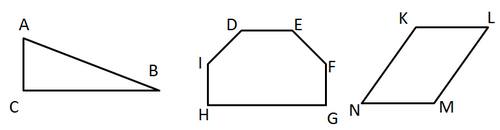 

3. Найди периметр и площадь прямоугольника. Запиши ответ.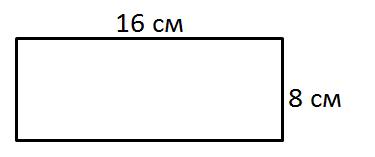 Сумма баллов ______________ оценка ______/_______________________/Учитель (ФИО)_____________________ _________дата______________ подпись__________________УМК "Школа России"Тесты по математике - 3 класс, 3 четвертьГород /населённый пункт _____________________________________ школа №_____ класс_____Фамилия и имя ученика  ______________________________________ дата ___________________Тест №:1 ,  Вариант II1. Решите примеры и запишите ответы рядом:2. Решите задачу и отметьте правильный вариант:Магазин продает 18 пачек шоколада за день. Сколько упаковок магазин продает за 5 дней? 3. Решите задачу и отметьте правильный вариант:На грядке посажано 56 кустов клубники. В одном ряду 4 куста. Сколько рядов клубники посажано? 4. Решите примеры и запишите ответы рядом:5. Решите задачу и отметьте правильный вариант:Из 48 метров ткани сшили 12 костюмов. Сколько метров ткани понадобиться, если нужно сшить 18 костюмов? 6. Решите уравнения и запишите ответ ниже:7. Задачи по геометрии:1. Начерти 3 отрезка. Первый равен 8 см. Второй на 1 см длиннее. А третий в 4 раза короче чем первый.

2. Найди прямые, тупые и острые углы на рисунке. Напиши их.

3. Найди периметр и площадь прямоугольника. Запиши ответ.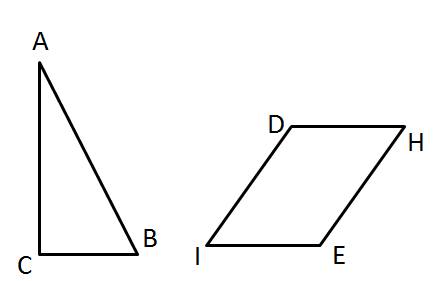 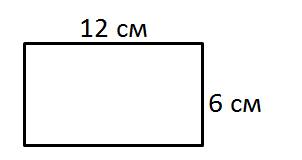 Сумма баллов ______________ оценка ______/_______________________/Учитель (ФИО)_____________________ _________дата______________ подпись__________________УМК "Школа России"Тесты по математике - 3 класс, 3 четвертьГород /населённый пункт _____________________________________ школа №_____ класс_____Фамилия и имя ученика  ______________________________________ дата ___________________Тест №:1 ,  Вариант III1. Решите примеры и запиши ответы рядом:2. Решите задачу и отметьте правильный вариант:Рабочий изготавливает 23 детали за день. Сколько деталей рабочий изготовит за 4 дня? 3. Решите задачу и отметьте правильный вариант:В книжном шкафу 96 учебников. Всего в шкафу 4 полки. Сколько книг на каждой полке? 4. Решите примеры и запишите ответы рядом:5. Решите задачу и отметьте правильный вариант:На изготовление 3 столов ушло 21 метр доски. Сколько метров досок нужно, чтобы изготовить 8 столов? 6. Решите уравнения и запишите ответ ниже:7. Задачи по геометрии:1. Начерти 3 отрезка. Первый равен 2 см. Второй на 6 см длиннее. А третий в 2 раза короче чем второй.

2. Найди прямые, тупые и острые углы на рисунке. Напиши их.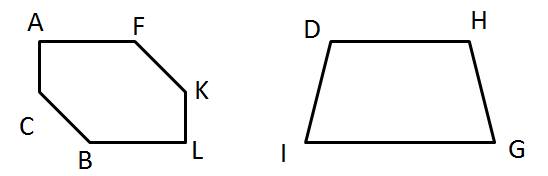 

3. Найди периметр и площадь прямоугольника. Запиши ответ.

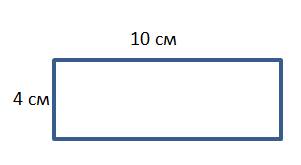 Сумма баллов ______________ оценка ______/_______________________/Учитель (ФИО)_____________________ _________дата______________ подпись__________________УМК "Школа России"Тесты по математике - 3 класс, 3 четвертьГород /населённый пункт _____________________________________ школа №_____ класс_____Фамилия и имя ученика  ______________________________________ дата ___________________Тест №:2, вариант I1. Решите примеры и запишите ответы рядом с примерами:2. Решите задачу и запишите правильный ответ:3 класс собрал 28 кг огурцов, а 2 класс собрал 20 кг. Все огурцы разложили в пакеты по 6 кг. Сколько пакетов понадобилось?
Ответ: _______ 3. Решите примеры:УМК "Школа России"Тесты по математике - 3 класс, 3 четвертьГород /населённый пункт _____________________________________ школа №_____ класс_____Фамилия и имя ученика  ______________________________________ дата ___________________Тест №:2, вариант II1. Решите примеры и запишите ответы рядом с примерами:2. Решите задачу и запишите правильный ответ:Собрали 24 кг яблок и 18 кг груш. Весь урожай разложили в ящики по 4 кг. Сколько ящиков понадобилось?
Ответ: _______ 3. Решите примеры:УМК "Школа России"Тесты по математике - 3 класс, 3 четвертьГород /населённый пункт _____________________________________ школа №_____ класс_____Фамилия и имя ученика  ______________________________________ дата ___________________Тест №:2, вариант III1. Решите примеры и запишите ответы рядом с примерами:2. Решите задачу и запишите правильный ответ:Первая бригада собрала 46 кг ягод, вторя бригада собрала 42 кг. Все ягоды разложили в ящики по 4 кг. Сколько ящиков понадобилось?
Ответ: _______ 3. Решите примеры:УМК "Школа России"Тесты по математике - 3 класс, 4 четвертьГород /населённый пункт _____________________________________ школа №_____ класс_____Фамилия и имя ученика  ______________________________________ дата ___________________Тест №:1, вариант I1. Решите задачу: и запишите ответ:3 класс собрал 450 кг огурцов, а 2 класс 380 кг. Из всего урожая 430 кг увезли на склад, а остальное в столовую. Сколько кг увезли в столовую?
Ответ: __________2. Решите примеры и запишите ответы рядом с примерами:3. Решите уравнения и запишите ответ рядом:
7 * х = 560
у : 9 = 60
a - 560 = 2400
b + 380 = 5504. Решите примеры столбиком:УМК "Школа России"Тесты по математике - 3 класс, 4 четвертьГород /населённый пункт _____________________________________ школа №_____ класс_____Фамилия и имя ученика  ______________________________________ дата ___________________Тест №:1, вариант II1. Решите задачу: и запишите ответ:В мастерскую привезли 230 литров красной краски и 560 литров синей. На покраску школы ушло 480 литров. Сколько краски осталось?
Ответ: __________2. Решите примеры и запишите ответы рядом с примерами:3. Решите уравнения:
8 * х = 640
у : 9 = 30
a - 260 = 420
b + 180 = 6604. Решите примеры столбиком:УМК "Школа России"Тесты по математике - 3 класс, 4 четвертьГород /населённый пункт _____________________________________ школа №_____ класс_____Фамилия и имя ученика  ______________________________________ дата ___________________Тест №:1, вариант III1. Решите задачу: и запишите ответ:В школьную столовую привезли 230 кг сахара и 450 кг муки. За неделю ушло 360 кг сахара и муки. Сколько всего сахара и муки осталось?
Ответ: __________2. Решите примеры и запишите ответы рядом с примерами:3. Решите уравнения:
5 * х = 750
у : 4 = 80
a - 610 = 380
b + 280 = 9704. Решите примеры столбиком:УМК "Школа России"Тесты по математике - 3 класс, 4 четвертьГород /населённый пункт _____________________________________ школа №_____ класс_____Фамилия и имя ученика  ______________________________________ дата ___________________Тест №:2, вариант I1. Решите примеры столбиком:2. Решите задачу:На складе 36 мешков с сахаром, а мешков с мукой на 28 меньше. Во сколько раз мешков с мукой меньше чем мешков с сахаром?
Ответ: __________3. Найдите значения выражений:24 * 7 + 336 : 6 - 388 =
13 * 9 + 452 : 2 - 246 =4. Решите задачу:200 гр. мармелада стоят 25 рублей. Сколько стоит 2 кг мармелада?УМК "Школа России"Тесты по математике - 3 класс, 4 четвертьГород /населённый пункт _____________________________________ школа №_____ класс_____Фамилия и имя ученика  ______________________________________ дата ___________________Тест №:2, вариант II1. Решите примеры столбиком:2. Решите задачу:Всего собрали 140 кг смородины, а клубники на 120 кг меньше. Во сколько раз клубники меньше чем смородины?
Ответ: __________3. Найдите значения выражений:23 * 8 + 336 : 6 - 488 =
16 * 5 + 442 : 2 - 246 =4. Решите задачу:2 кг сметаны стоят 140 рублей. Сколько стоит 100 гр. сметаны?УМК "Школа России"Тесты по математике - 3 класс, 4 четвертьГород /населённый пункт _____________________________________ школа №_____ класс_____Фамилия и имя ученика  ______________________________________ дата ___________________Тест №:2, вариант III1. Решите примеры столбиком:2. Решите задачу:В мастерскую привезли 72 литра белой краски, а красной на 56 литров меньше. Во сколько красной краски меньше чем белой?
Ответ: __________3. Найдите значения выражений:24 * 8 + 336 : 6 + 88 =
16 * 9 + 342 : 2 - 146 =4. Решите задачу:200 гр. конфет стоят 15 рублей. Сколько стоит 1 кг конфет?23 + 45 - 5 * 7 =49 - 37 + 14 * 4=24 * 3 - 18 * 3 =12 * 4 - 77 : 7 =48 * 3 - 56 - 18 =12 + 38 - 48 : 4 =80828486109874 * 0=15 : 1=14 * 1 =6 * 0=32 : 1 =0 : 8 =20556080X * 13 = 4263 : Y = 2124 : X = 3Y * 4 = 27X =Y =X =Y =38 + 29 - 15 * 4 =52 - 37 + 14 : 7=24 * 3 - 19 * 2 =21 * 4 - 72 : 9 =17 * 4 - 56 + 32 =12 * 9 - 48 : 8 =809690921112131425 : 1 =0 : 14 =23 * 1 =16 * 0 =0 * 14 =18 : 1 =68728076X * 18 = 7290 : Y = 3021 : X = 3Y * 6 = 42X =Y =X =Y =23 *3 45 - 15 * 2 =49 - 28 + 17 * 4=24 : 8 + 16 * 3 =12 * 5 - 56 : 8 =14 + 17 - 72 : 8 =12 + 30 - 42 : 14 =909294962120242221 : 1 =0 : 19 =12 * 1 =13 * 0 =0 * 34 =15 : 1 =56706448X * 12 = 9672 : Y = 825 : X = 5Y * 7 = 42X =Y =X =Y =12 * 3 =13 * 4 =14 * 5 =70 : 5 =64 : 4 =63 : 3 =27 * 3 - 64 : 8 =64 - 18 : 3 * 4 =37 * 2 - 56 : 4 =5 * 17 - 51 : 3 =25 * 3 =16 * 4 =17 * 5 =80 : 5 =84 : 4 =93 : 3 =31 * 3 - 56 : 8 =64 - 51 : 3 * 4 =33 * 2 - 72 : 4 =4 * 17 - 39 : 3 =18 * 3 =19 * 4 =12 * 5 =90 : 5 =60 : 4 =84 : 3 =18 * 4 - 81 : 3 =74 - 21 : 3 * 7 =33 * 3 - 75 : 3 =4 * 18 - 51 : 3 =130 * 8 =840 : 3 =5 * 120 =760 : 4 =220 * 3 =490 : 7 =570 - 50 =920 + 50 =720 - 10 =360 + 90 =310 - 30 =560 + 90 =830 - 70 =790 + 80 =190 * 4 =840 : 4 =7 * 120 =360 : 6 =220 * 4 =840 : 7 =970 - 50 =320 + 50 =520 - 10 =630 + 90 =320 - 30 =230 + 90 =220 - 20 =590 + 50 =130 * 7 =840 : 2 =6 * 120 =720 : 6 =250 * 4 =480 : 8 =910 - 80 =310 + 30 =120 - 60 =740 - 30 =730 + 40 =440 - 30 =260 + 50 =984 - 252 =523 + 164 =523 - 424 =374 + 421 =319 - 253 =130 + 317 =557 - 294 =423 + 235 =945 - 654 =374 + 336 =819 - 765 =130 + 345 =594 - 252 =453 + 164 =778 - 421 =112 + 845 =378 - 232 =130 + 657 =